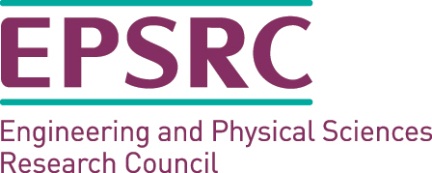 EPSRC Impact Acceleration Account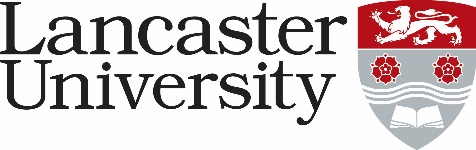 Call April 2017Innovative early –stage ideas to evaluate potential opportunities for impactPlease complete ALL sections of this form, and send as an e-mail attachment to m.rushforth@lancaster.ac.uk and p.ternouth1@lancaster.ac.uk with [EPSRC IAA April 2017 Seed – your name] in the e-mail header. 1	Applicant Details:2	Partner:Applications are considered with external partners such as companies (large and small), UK-based charities; and UK public sector organisations such as the NHS, Borough or City Councils, Schools or Local Education Authorities. If you have any queries regarding user organisation eligibility, please contact p.ternouth1@lancaster.ac.ukWhen completing this form, please refer to the guidance notes supplied separately as to what is needed in each section of the project outline3	Proposed Start Date and Duration4	Proposed Project Outline – should not exceed 3 pages in lengthAdditionality and Objectives of Seed Funded ProjectWhy does this represent an opportunity for impact? Impact Pathway Development Please first specify any milestone which this project is intended to deliver which will trigger the start of the nominated co-funded project or a well-qualified proposal for similar co-funding such as a Knowledge Transfer Partnership. Where it is intended to pursue the latter course please indicate how you have qualified the potential and the need for seed funding. Budget; for what amount are you bidding (Max £10k) and on what will it be spent?Project Plan Please include the stages necessary to qualify the follow on funding if a non-IAA source such as KTP is to be the target. Name and Post:Department:Tel:EmailType of EPSRC Funding held/link to EPSRC funded activityCompany Name:Name and Position of ContactShort description of partner:AddressTelEmailSME?Yes/NoPlease declare any conflict of interestStart DateDurationProject TitleRelated Co-funded Project Title